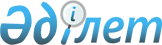 О внесении изменений в приказ Министра юстиции Республики Казахстан от 25 февраля 2015 года №112 "Об утверждении Правил организации государственной регистрации актов гражданского состояния, внесения изменений, восстановления, аннулирования записей актов гражданского состояния"Приказ и.о. Министра юстиции Республики Казахстан от 28 июля 2022 года № 630. Зарегистрирован в Министерстве юстиции Республики Казахстан 29 июля 2022 года № 28947
      Примечание ИЗПИ!Порядок введения в действие см. п.4
      ПРИКАЗЫВАЮ:
      1. Внести в приказ Министра юстиции Республики Казахстан от 25 февраля 2015 года №112 "Об утверждении Правил организации государственной регистрации актов гражданского состояния, внесения изменений, восстановления, аннулирования записей актов гражданского состояния" (зарегистрирован в Реестре государственной регистрации нормативных правовых актов № 10764) следующие изменения:
      в Правилах организации государственной регистрации актов гражданского состояния, внесения изменений, восстановления, аннулирования записей актов гражданского состояния:
      пункт 69 изложить в следующей редакции:
      "69. По согласованию с лицами, желающими вступить в брак (супружество), регистрирующий орган назначает дату государственной регистрации брака (супружества), о чем делается отметка на заявлении, а также в журнале учета заявлений. Брак (супружество) регистрируется в присутствии лиц, желающих вступить в брак (супружество) на пятнадцатый календарный день, который исчисляется со следующего рабочего дня после подачи совместного заявления о заключении брака (супружества). Если окончание срока приходится на нерабочий день, то днем окончания срока считается следующий за ним рабочий день.
      По совместному заявлению лиц, вступающих в брак (супружество), при наличии уважительных причин (беременности, рождении ребенка, непосредственной угрозы жизни одной из сторон и других особых обстоятельств), подтвержденных соответствующими документами (справка врачебно-квалификационной комиссии о беременности, справка о состоянии здоровья, справки, подтверждающие другие особые обстоятельства), начальник регистрирующего органа по месту государственной регистрации заключения брака (супружества) сокращает срок государственной регистрации заключения брака (супружества) до истечения пятнадцати календарных дней либо увеличивает этот срок, но не более чем на пятнадцать календарных дней.
      В отдельных случаях увеличение срока ожидания государственной регистрации заключения брака (супружества) возможно по инициативе регистрирующего органа только при наличии обстоятельств, препятствующих государственной регистрации заключения брака (супружества).
      Разрешение о сокращении или увеличении пятнадцати календарных дней выдается в виде резолюции на заявлении о заключении брака (супружества) начальником регистрирующего органа, а в их отсутствие – лицом, исполняющим их обязанности.";
      приложения 4, 13, 17, 21, 25, 27, 31, 35 к указанным Правилам изложить в новой редакции согласно приложениям 1, 2, 3, 4, 5, 6, 7, 8 к настоящему приказу.
      2. Департаменту регистрационной службы и организации юридических услуг Министерства юстиции Республики Казахстан в установленном законодательством Республики Казахстан порядке обеспечить:
      1) государственную регистрацию настоящего приказа;
      2) размещение настоящего приказа на официальном интернет-ресурсе Министерства юстиции Республики Казахстан.
      3. Контроль за исполнением настоящего приказа возложить на курирующего вице-министра юстиции Республики Казахстан.
      4. Настоящий приказ вводится в действие по истечении десяти календарных дней после дня его первого официального опубликования.
       "СОГЛАСОВАН"Министерство цифрового развития, инновацийи аэрокосмической промышленностиРеспублики Казахстан Стандарт государственной услуги "Регистрация рождения ребенка, в том числе внесение изменений, дополнений и исправлений в записи актов гражданского состояния" Стандарт государственной услуги "Регистрация заключения брака (супружества), в том числе внесение изменений, дополнений и исправлений в записи актов гражданского состояния" Стандарт государственной услуги "Регистрация расторжения брака (супружества), в том числе внесение изменений, дополнений и исправлений в записи актов гражданского состояния" Стандарт государственной услуги "Регистрация перемены имени, отчества, фамилии, в том числе внесение изменений, дополнений и исправлений в записи актов гражданского состояния" Стандарт государственной услуги "Регистрация смерти, в том числе внесение изменений, дополнений и исправлений в записи актов гражданского состояния" Стандарт государственной услуги "Восстановление записей актов гражданского состояния" Стандарт государственной услуги "Аннулирование записей актов гражданского состояния" Стандарт государственной услуги "Выдача повторных свидетельств или справок о регистрации актов гражданского состояния"
					© 2012. РГП на ПХВ «Институт законодательства и правовой информации Республики Казахстан» Министерства юстиции Республики Казахстан
				
      И.о. министра юстицииРеспублики Казахстан 

А. Муканова
Приложение 1
к приказу И.о. министра
юстиции Республики Казахстан
от 28 июля 2022 года № 630Приложение 4
к Правилам организации
государственной регистрации
актов гражданского состояния,
внесения изменений, восстановления,
аннулирования записей актов
гражданского состояния
Стандарт государственной услуги
"Регистрация рождения ребенка, в том числе внесение изменений, дополнений и исправлений в записи актов гражданского состояния"
Наименование подвида государственной услуги:
1. Регистрация рождения ребенка;
2. Внесение изменений, дополнений и исправлений в запись акта о рождении
Стандарт государственной услуги
"Регистрация рождения ребенка, в том числе внесение изменений, дополнений и исправлений в записи актов гражданского состояния"
Наименование подвида государственной услуги:
1. Регистрация рождения ребенка;
2. Внесение изменений, дополнений и исправлений в запись акта о рождении
Стандарт государственной услуги
"Регистрация рождения ребенка, в том числе внесение изменений, дополнений и исправлений в записи актов гражданского состояния"
Наименование подвида государственной услуги:
1. Регистрация рождения ребенка;
2. Внесение изменений, дополнений и исправлений в запись акта о рождении
1
Наименование услугодателя
МИО городов Нур-Султан, Алматы и Шымкент, районов и городов областного значения (далее – услугодатель)
2
Способы предоставления государственной услуги (каналы доступа)
1) через Государственную корпорацию:
Регистрация рождения ребенка;
Внесение изменений, дополнений и исправлений в запись акта о рождении.
2) МИО городов Нур-Султана, Алматы и Шымкента, районов и городов областного значения, районов в городе, городов районного значения, акимы поселков, сел, сельских округов:
Регистрация рождения ребенка;
Внесение изменений, дополнений и исправлений в запись акта о рождении.
3) посредством портала:
Регистрация рождения ребенка;
Внесение изменений, дополнений и исправлений в запись акта о рождении.
4) 4) абонентское устройство сотовой связи:
Регистрация рождения ребенка.
3
Срок оказания государственной услуги
с момента сдачи пакета документов услугодателю, Государственную корпорацию:
для регистрации рождения ребенка - 2 (два) рабочих дня;
внесение изменений, дополнений при установлении отцовства или усыновлении (удочерении) - 1 (один) рабочий день;
внесение изменений, дополнений и исправлений в запись акта гражданского состояния - 5 (пять) рабочих дня;
при отсутствии в ИС ЗАГС актовой записи срок оказания услуги продлевается не более чем на 15 (пятнадцать) календарных дней, с уведомлением услугополучателя в течение 3 (трех) календарных дней (при продлении срока рассмотрения заявления, поступившего через Государственную корпорацию результат оказания государственной услуги, направляется услугодателем в Государственную корпорацию);
при подаче через портал – уведомление о подтверждении принятия заявления в течении 1 (одного) рабочего дня направляется в личный кабинет;
Максимально допустимое время ожидания для сдачи пакета документов - 20 (двадцать) минут.
Максимально допустимое время обслуживания услугополучателя - 20 (двадцать) минут.
4
Форма оказания государственной услуги
Электронная (частично автоматизированная):
Регистрация рождения ребенка;
Внесение изменений, дополнений и исправлений в запись акта о рождении.
Бумажная:
Регистрация рождения ребенка;
Внесение изменений, дополнений и исправлений в запись акта о рождении.
Проактивная:
Регистрация рождения ребенка.
Оказываемая по принципу "одного заявления":
Регистрация рождения ребенка.
5
Результат оказания государственной услуги
1) Свидетельство о рождении, повторное свидетельство о рождении с внесенными изменениями, дополнениями и исправлениями;
2) мотивированный ответ об отказе в оказании государственной услуги.
Форма предоставления результата оказания государственной услуги: бумажная, электронная, цифровой документ, сформированный в сервисе цифровых документов.
6
Размер оплаты, взимаемой с услугополучателя при оказании государственной услуги, и способы ее взимания в случаях, предусмотренных законодательством Республики Казахстан
1. Государственная регистрация рождения оказывается бесплатно
2. В соответствии со статьей 612 Кодекса Республики Казахстан "О налогах и других обязательных платежах в бюджет" (Налоговый кодекс) (далее – Налоговый кодекс) ставки государственной пошлины за регистрацию актов гражданского состояния составляют:
1) за выдачу свидетельств в связи с изменением, дополнением, за исключением внесения изменения, дополнения в связи с установлением отцовства и усыновлением (удочерением), исправлением и восстановлением записи актов гражданского состояния – 0,5 МРП;
2) за внесение изменений, дополнений в актовую запись о государственной регистрации рождения или за государственную регистрацию рождения в связи с изменением персональных данных при усыновлении (удочерении) иностранными гражданами – 2 МРП.
3. Согласно статье 618 Налогового кодекса от уплаты государственной пошлины при регистрации актов гражданского состояния освобождаются при предъявлении подтверждающих документов:
1) ветераны Великой Отечественной войны, ветераны, приравненные по льготам к ветеранам Великой Отечественной войны, и ветераны боевых действий на территории других государств, лица, награжденные орденами и медалями бывшего Союза Советских Социалистических Республик (далее -Союз ССР) за самоотверженный труд и безупречную воинскую службу в тылу в годы Великой Отечественной войны, лица, проработавшие (прослужившие) не менее шести месяцев с 22 июня 1941 года по 9 мая 1945 года и не награжденные орденами и медалями бывшего Союза ССР за самоотверженный труд и безупречную воинскую службу в тылу в годы Великой Отечественной войны, лица с инвалидностью, а также один из родителей лица с инвалидностью с детства, ребенка с инвалидностью, опекуны (попечители), государственные организации – за регистрацию и выдачу повторных свидетельств о рождении;
2) физические лица – за выдачу им свидетельств при изменении, дополнении, восстановлении и исправлении записей актов гражданского состояния в связи с ошибками, допущенными при регистрации актов гражданского состояния;
3) физические лица – за выдачу повторных свидетельств о рождении в связи с усыновлением (удочерением) и установлением отцовства.
7
График работы
1) услугодатель – с понедельника по пятницу включительно с 09.00 до 17.30 часов, перерыв с 13.00 до 14.30 часов, кроме выходных и праздничных дней.
Государственная услуга оказывается в порядке очереди, без предварительной записи и ускоренного обслуживания;
2) Государственная корпорация – с понедельника по субботу включительно, в соответствии с установленным графиком работы с 9-00 до 20-00 часов без перерыва на обед, за исключением воскресенья и праздничных дней, согласно трудовому законодательству.
Прием осуществляется в порядке "электронной" очереди, без ускоренного обслуживания, возможно бронирование электронной очереди посредством портала;
3) портал – круглосуточно, за исключением технических перерывов, связанных с проведением ремонтных работ (при обращении услугополучателя после окончания рабочего времени, в выходные и праздничные дни, прием заявления и выдача результата оказания государственной услуги осуществляется следующим рабочим днем).
8
Перечень документов необходимых для оказания государственной услуги
1. Перечень необходимых документов для государственной регистрации рождения:
1) заявление о рождении по форме согласно приложению 5 к настоящим Правилам;
2) документ, удостоверяющий личность, либо электронный документ из сервиса цифровых документов родителей или представителя по нотариально удостоверенной доверенности (для идентификации личности);
3) копия свидетельства о заключении брака (супружества) родителей (при регистрации акта за пределами Республики Казахстан и при отсутствии сведений в ИС ЗАГС);
4) нотариально удостоверенная доверенность, в случае обращения представителя услугополучателя;
Иностранцы, лица без гражданства дополнительно представляют:
- Иностранец, постоянно проживающий в Республике Казахстан, предъявляет вид на жительство иностранца в Республике Казахстан;
- Лицо без гражданства, постоянно проживающее в Республике Казахстан, предъявляет удостоверение лица без гражданства с отметкой органов внутренних дел Республики Казахстан о регистрации по месту жительства;
- Иностранец или лицо без гражданства, временно пребывающее в Республике Казахстан, предъявляет документ, удостоверяющий его личность, выданный компетентными органами страны, гражданином, которого является иностранец или государства постоянного проживания лица без гражданства и нотариально засвидетельствованный перевод их текста на казахском или русском языке.
Верность перевода текста документов, удостоверяющих личность иностранца, лица без гражданства, может быть засвидетельствована в дипломатическом представительстве или консульском учреждении либо во внешнеполитическом ведомстве государства, гражданином которого является иностранец, или государства постоянного проживания лица без гражданства.
К заявлению о государственной регистрации рождения ребенка, достигшего одного года и более дополнительно прилагается медицинское свидетельство о рождении (в случае отсутствия его в электронном виде).
Услугодатели получают цифровые документы из сервиса цифровых документов через реализованную интеграцию при условии согласия владельца документа, предоставленного посредством зарегистрированного на веб-портале "электронного правительства" абонентского номера сотовой связи пользователя путем передачи одноразового пароля или путем отправления короткого текстового сообщения в качестве ответа на уведомление веб портала "электронного правительства".
2. При обращении на портал:
1) электронное заявление, удостоверенное ЭЦП услугополучателя или удостоверенный одноразовым паролем, в случае регистрации и подключения абонентского номера услугополучателя, предоставленного оператором сотовой связи, к учетной записи портала;
2) сведения о государственной регистрации актов гражданского состояния зарегистрированных в Республике Казахстан;
3) сканированная копия свидетельств о заключении или расторжении брака (супружества) родителей выданные за пределами Республики Казахстан, легализованные или со штампом апостиль, с нотариально заверенным переводом на русский или государственный язык.
Перечень необходимых документов для внесения изменений, дополнений и исправлений в актовую запись о рождении (за исключением внесения изменений, дополнений при установлении отцовства (материнства), усыновлении (удочерении))
3. при обращении услугополучателя в Государственную корпорацию:
1) заявление о внесении изменений, дополнений и исправлений по форме согласно приложению 24 к настоящим Правилам;
2) документ, удостоверяющий личность, либо электронный документ из сервиса цифровых документов (для идентификации личности);
3) свидетельство о рождении, в случае утери указать о его утере и сведения о государственной регистрации акта гражданского состояния;
4) копии свидетельств о государственной регистрации актов гражданского состояния выданные за пределами Республики Казахстан, легализованные или со штампом апостиль, с нотариально заверенным переводом на русский или государственный язык, подтверждающие необходимость внесения изменений, дополнений и исправлений в актовую запись о рождении;
5) сведения о документах, подтверждающих необходимость внесения изменения, дополнения и исправления (сведения об актах гражданского состояния зарегистрированных на территории Республики Казахстан, сведения о решении суда о внесении изменений, исправлений, дополнений, об установлении юридического факта и так далее);
6) документ, подтверждающий уплату в бюджет государственной пошлины или документ, являющийся основанием для предоставления налоговых льгот (при необходимости ее оплаты);
7) нотариально удостоверенная доверенность, в случае обращения представителя услугополучателя.
4. Перечень необходимых документов для внесения изменений, дополнений и исправлений в актовую запись о рождении при обращении услугополучателя услугодателю:
1) заявление об установлении отцовства (материнства), об установлении отцовства по заявлению лица, признающего себя отцом ребенка, об установлении отцовства по решению суда, об усыновлении (удочерении) ребенка, о внесении изменений, дополнений и исправлений по форме согласно приложению 8, 9, 10, 12, 24 к Правилам (в зависимости от основания внесении изменений, дополнений и исправлений);
2) документ, удостоверяющий личность, либо электронный документ из сервиса цифровых документов (для идентификации личности);
3) свидетельство о рождении, в случае утери указать о его утере и сведения о государственной регистрации акта гражданского состояния;
4) сведения о документах, подтверждающих необходимость внесения изменения, дополнения и исправления (сведения о решении суда об усыновлении (удочерении), установлении отцовства; о решении суда об отмене или о признании усыновления (удочерения) недействительным; при установлении отцовства документы, подтверждающие обстоятельства отсутствия матери в зависимости от основания указанного в заявлении отца: сведения о регистрации акта гражданского состояния о смерти матери (на территории Республики Казахстан); сведения о решении суда о признании матери недееспособной, об объявлении ее умершей, о лишении либо ограничении матери в родительских правах; справка о невозможности установить место жительства матери, сведения о решении суда о внесении изменений, исправлений, дополнений, об установлении юридического факта и так далее);
5) копии свидетельств о государственной регистрации актов гражданского состояния, выданные за пределами Республики Казахстан, легализованные или со штампом апостиль, с нотариально заверенным переводом на русский или государственный язык, подтверждающие необходимость внесения изменений, дополнений и исправлений в актовую запись о рождении;
6) документ, подтверждающий уплату в бюджет государственной пошлины или документ, являющийся основанием для предоставления налоговых льгот (при необходимости ее оплаты);
7) нотариально удостоверенная доверенность, в случае обращения представителя услугополучателя.
В случае подачи заявления об установлении отцовства до рождения ребенка – медицинская справка, подтверждающая беременность матери, выданная медицинской организацией или частнопрактикующим врачом.
Если установление отцовства производится одновременно с государственной регистрацией рождения, свидетельство о рождении ребенка не требуется.
Услугодатели получают цифровые документы из сервиса цифровых документов через реализованную интеграцию при условии согласия владельца документа, предоставленного посредством зарегистрированного на веб-портале "электронного правительства" абонентского номера сотовой связи пользователя путем передачи одноразового пароля или путем отправления короткого текстового сообщения в качестве ответа на уведомление веб портала "электронного правительства".
5. При обращении на портал для внесения изменений, дополнений и исправлений в актовую запись о рождении:
1) электронное заявление, удостоверенное ЭЦП услугополучателя или удостоверенный одноразовым паролем, в случае регистрации и подключения абонентского номера услугополучателя, предоставленного оператором сотовой связи, к учетной записи портала;
2) сведения о государственной регистрации актов гражданского состояния зарегистрированных в Республики Казахстан;
3) сведения о документах, подтверждающих необходимость внесения изменения, дополнения и исправления (сведения о решении суда об усыновлении (удочерении), установлении отцовства; о решении суда об отмене или о признании усыновления (удочерения) недействительным; при установлении отцовства документы, подтверждающие обстоятельства отсутствия матери в зависимости от основания указанного в заявлении отца: сведения о регистрации акта гражданского состояния о смерти матери (на территории Республики Казахстан); сведения о решении суда о признании матери недееспособной, об объявлении ее умершей, о лишении либо ограничении матери в родительских правах; справка о невозможности установить место жительства матери, сведения о решении суда о внесении изменений, исправлений, дополнений, об установлении юридического факта и так далее);
4) сканированные копии свидетельств о государственной регистрации актов гражданского состояния выданные за пределами Республики Казахстан, легализованные или со штампом апостиль, с нотариально заверенным переводом на русский или государственный язык, подтверждающие необходимость внесения изменений, дополнений и исправлений в актовую запись о рождении;
5) документ, подтверждающий уплату в бюджет государственной пошлины, за исключением случаев оплаты через ПШЭП;
6) свидетельство о рождении (представляется услугополучателю при получении нового свидетельства о рождении), в случае утери указать о его утере и сведения о государственной регистрации акта гражданского состояния.
9
Основания для отказа в оказании государственной услуги, установленные законодательством Республики Казахстан
1) установление недостоверности документов, представленных услугополучателем для получения государственной услуги, и (или) данных (сведений), содержащихся в них;
2) несоответствие услугополучателя и (или) представленных материалов, объектов, данных и сведений, необходимых для оказания государственной услуги, требованиям, установленным нормативными правовыми актами Республики Казахстан.
Законами Республики Казахстан могут устанавливаться иные основания для отказа в оказании государственных услуг.
10
Иные требования с учетом особенностей оказания государственной услуги, в том числе оказываемой в электронной форме и через Государственную корпорацию
Услугополучателям, имеющим в установленном законодательством порядке полную или частичную утрату способности или возможности осуществлять самообслуживание, самостоятельно передвигаться, ориентироваться, прием документов для оказания государственной услуги производится работником Государственной корпорации с выездом по месту жительства посредством обращения через Единый контакт-центр 1414, 8 800 080 7777.
Услугополучатель имеет возможность получения государственной услуги в электронной форме через портал при условии наличия ЭЦП.
Услугополучатель имеет возможность получения информации о порядке и статусе оказания государственной услуги в режиме удаленного доступа посредством "личного кабинета" портала, справочных служб услугодателя, а также Единого контакт-центра "1414", 8-800-080-7777.
Условия получения услуги третьими лицами:
Электронный запрос третьих лиц, при условии согласия лица, в отношении которого запрашиваются сведения, предоставленного из "личного кабинета" на портале, а также посредством зарегистрированного на портале абонентского номера сотовой связи субъекта путем передачи одноразового пароля или путем отправления короткого текстового сообщения в качестве ответа на уведомление портала.
Государственная услуга оказывается проактивным способом – в части регистрации рождения.
По выбору услугополучателя государственная регистрация рождения оказывается по принципу "одного заявления" в совокупности с государственными услугами "Назначение социальной выплаты на случай потери дохода в связи с уходом за ребенком по достижении им возраста одного года", "Постановка на очередь детей дошкольного возраста (до 6 лет) для направления в дошкольные организации", "Назначение пособий на рождение ребенка и по уходу за ребенком".
Сервис цифровых документов доступен для пользователей, авторизованных в мобильном приложении.
Для использования цифрового документа необходимо пройти авторизацию в мобильном приложении с использованием электронно-цифровой подписи или одноразового пароля, далее перейти в раздел "Цифровые документы" и выбрать необходимый документ.Приложение 2
к приказуПриложение 13
к Правилам организации
государственной регистрации
актов гражданского состояния,
внесения изменений, восстановления,
аннулирования записей актов
гражданского состояния
Стандарт государственной услуги
"Регистрация заключения брака (супружества), в том числе внесение изменений, дополнений и исправлений в записи актов гражданского состояния"
Наименование подвида государственной услуги:
1. Регистрация заключения брака (супружества);
2. Внесение изменений, дополнений и исправлений в запись акта о заключении брака (супружества);
3. Регистрация заключения брака (супружества) при необходимости снижения брачного возраста.
Стандарт государственной услуги
"Регистрация заключения брака (супружества), в том числе внесение изменений, дополнений и исправлений в записи актов гражданского состояния"
Наименование подвида государственной услуги:
1. Регистрация заключения брака (супружества);
2. Внесение изменений, дополнений и исправлений в запись акта о заключении брака (супружества);
3. Регистрация заключения брака (супружества) при необходимости снижения брачного возраста.
Стандарт государственной услуги
"Регистрация заключения брака (супружества), в том числе внесение изменений, дополнений и исправлений в записи актов гражданского состояния"
Наименование подвида государственной услуги:
1. Регистрация заключения брака (супружества);
2. Внесение изменений, дополнений и исправлений в запись акта о заключении брака (супружества);
3. Регистрация заключения брака (супружества) при необходимости снижения брачного возраста.
1
Наименование услугодателя
МИО городов Нур-Султан, Алматы и Шымкент, районов и городов областного значения (далее – услугодатель)
2
Способы предоставления государственной услуги (каналы доступа)
1) через услугодателя:
Регистрация заключения брака (супружества);
Внесение изменений, дополнений и исправлений в запись акта о заключении брака (супружества);
Регистрация заключения брака (супружества) при необходимости снижения брачного возраста.
2) посредством портала:
Регистрация заключения брака.
3
Срок оказания государственной услуги
с момента сдачи пакета документов услугодателю регистрация заключения брака (супружества) производится по истечении пятнадцати календарных дней со дня подачи заявления услугодателю желающими вступить в брак (супружество) (день приема не входит в срок оказания государственной услуги);
по совместному заявлению лиц, вступающих в брак (супружество), при наличии уважительных причин (беременности, рождении ребенка, непосредственной угрозы жизни одной из сторон и других особых обстоятельств), подтвержденных соответствующими документами (справка врачебно-квалификационной комиссии о беременности, справка о состоянии здоровья, справки, подтверждающие другие особые обстоятельства), услугодатель по месту государственной регистрации заключения брака (супружества) назначает заключение брака (супружества) до истечения пятнадцати календарных дней либо увеличивает этот срок, но не более чем на пятнадцать календарных дней на основании письменного заявления услугополучателей в день подачи заявления;
при наличии особых обстоятельств (беременности, рождения ребенка, непосредственной опасности для жизни одной из сторон и других особых обстоятельств) государственная регистрация заключения брака (супружества) по желанию лиц, вступающих в брак (супружество) производится в день подачи заявления с обязательным указанием причины и подтверждающих документов;
внесение изменений, дополнений и исправлений в запись акта гражданского состояния - 5 (пять) рабочих дня;
при отсутствии в ИС ЗАГС актовой записи срок оказания услуги продлевается не более чем на 15 (пятнадцать) календарных дней, с уведомлением услугополучателя в течение 3 (трех) календарных дней (при продлении срока рассмотрения заявления, поступившего через Государственную корпорацию результат оказания государственной услуги, направляется услугодателем в Государственную корпорацию);
при подаче через портал – уведомление о подтверждении принятия заявления в течении 1 (одного) рабочего дня направляется в личный кабинет;
Максимально допустимое время ожидания для сдачи пакета документов - 20 (двадцать) минут.
Максимально допустимое время обслуживания услугополучателя – 20 (двадцать) минут.
4
Форма оказания государственной услуги
Электронная (частично автоматизированная):
Регистрация заключения брака;
Внесение изменений, дополнений и исправлений в запись акта о заключении брака.
Бумажная:
Регистрация заключения брака;
Внесение изменений, дополнений и исправлений в запись акта о заключении брака;
Регистрация заключения брака при необходимости снижения брачного возраста.
5
Результат оказания государственной услуги
1) свидетельство о государственной регистрации заключения брака (супружества), повторное свидетельство о заключении брака (супружества) с внесенными изменениями, дополнениями и исправлениями;
2) мотивированный ответ об отказе в оказании государственной услуги.
Форма предоставления результата оказания государственной услуги: бумажная, электронная, цифровой документ, сформированный в сервисе цифровых документов.
6
Размер оплаты, взимаемой с услугополучателя при оказании государственной услуги, и способы ее взимания в случаях, предусмотренных законодательством Республики Казахстан
1. В соответствии со статьей 612 Налогового кодекса ставки государственной пошлины за регистрацию актов гражданского состояния составляют:
1) за регистрацию заключения брака - 1 (один) МРП;
2) за выдачу свидетельства в связи с изменением, дополнением, исправлением и восстановлением записи акта о заключении брака (супружества) – 0,5 МРП.
2. Согласно статье 618 Налогового кодекса от уплаты государственной пошлины при регистрации актов гражданского состояния освобождаются при предъявлении подтверждающих документов:
1) ветераны Великой Отечественной войны, ветераны, приравненные по льготам к ветеранам Великой Отечественной войны, и ветераны боевых действий на территории других государств, лица, награжденные орденами и медалями бывшего Союза ССР за самоотверженный труд и безупречную воинскую службу в тылу в годы Великой Отечественной войны, лица, проработавшие (прослужившие) не менее шести месяцев с 22 июня 1941 года по 9 мая 1945 года и не награжденные орденами и медалями бывшего Союза ССР за самоотверженный труд и безупречную воинскую службу в тылу в годы Великой Отечественной войны, лица с инвалидностью, а также один из родителей лица с инвалидностью с детства, ребенка с инвалидностью, опекуны (попечители), государственные организации – за регистрацию и выдачу повторных свидетельств о рождении;
2) физические лица – за выдачу им свидетельств при изменении, дополнении, восстановлении и исправлении записей актов гражданского состояния в связи с ошибками, допущенными при регистрации актов гражданского состояния.
7
График работы
1) услугодатель – с понедельника по пятницу включительно с 09.00 до 17.30 часов, перерыв с 13.00 до 14.30 часов, кроме выходных и праздничных дней.
Государственная услуга оказывается в порядке очереди, без предварительной записи и ускоренного обслуживания;
2) Государственная корпорация – с понедельника по субботу включительно, в соответствии с установленным графиком работы с 9-00 до 20-00 часов без перерыва на обед, за исключением воскресенья и праздничных дней, согласно трудовому законодательству.
Прием осуществляется в порядке "электронной" очереди, без ускоренного обслуживания, возможно бронирование электронной очереди посредством портала;
3) портал – круглосуточно, за исключением технических перерывов, связанных с проведением ремонтных работ (при обращении услугополучателя после окончания рабочего времени, в выходные и праздничные дни, прием заявления и выдача результата оказания государственной услуги осуществляется следующим рабочим днем).
8
Перечень документов необходимых для оказания государственной услуги
1. При обращении к услугодателю:
1) заявление о заключении брака (супружества) по форме согласно приложению 14 к настоящим Правилам;
2) документ, удостоверяющий личность, либо электронный документ из сервиса цифровых документов (для идентификации);
3) документ, подтверждающий уплату в бюджет государственной пошлины; Иностранцы, лица без гражданства дополнительно представляют: - справку о брачной правоспособности (апостилированная/легализованная, с переводом на русский или государственный язык);
- Иностранец, постоянно проживающий в Республике Казахстан, предъявляет вид на жительство иностранца в Республике Казахстан;
- Лицо без гражданства, постоянно проживающее в Республике Казахстан, предъявляет удостоверение лица без гражданства с отметкой органов внутренних дел Республики Казахстан о регистрации по месту жительства;
- Иностранец или лицо без гражданства, временно пребывающее в Республике Казахстан, предъявляет документ, удостоверяющий его личность, выданный компетентными органами страны, гражданином, которого является иностранец или государства постоянного проживания лица без гражданства и нотариально засвидетельствованный перевод их текста на казахском или русском языке.
Верность перевода текста документов, удостоверяющих личность иностранца, лица без гражданства, может быть засвидетельствована в дипломатическом представительстве или консульском учреждении либо во внешнеполитическом ведомстве государства, гражданином которого является иностранец, или государства постоянного проживания лица без гражданства.
Наряду с предъявлением документов, удостоверяющих личность, представляют нотариально засвидетельствованный перевод их текста на государственном или русском языке.
В случае необходимости – разрешение на брак (супружество) от компетентного органа государства, гражданином которого он является.
При необходимости сокращения или продления срока регистрации брака (супружества) установленного законодательством дополнительно представляется документ, подтверждающий основания сокращения срока: справка врачебно-квалификационной комиссии о беременности, справка о состоянии здоровья, справки, подтверждающие другие особые обстоятельства.
2. При необходимости снижения брачного (супружеского) возраста, установленного законодательством, дополнительно представляется:
1) заявление о снижении брачного (супружеского) возраста по форме согласно приложению 16 к Правилам;
2) документы, подтверждающие необходимость снижения установленного брачного возраста: справка врачебно-квалификационной комиссии о беременности или сведения о государственной регистрации рождения общего ребенка;
3) согласие законных представителей лиц, вступающих в брак (супружество) не достигших брачного возраста;
4) сведения о документах, подтверждающих полномочия законных представителей.
При наличии предшествующих браков (супружеств) предоставляются сведения о расторжении брака (супружества) или смерти супруга (супруги) для проверки данных.
При регистрации актов гражданского состояния за пределами Республики Казахстан предоставляются копии (апостилированная/легализованная, с нотариально заверенным переводом на казахский или русский язык) соответствующих свидетельств о государственной регистрации акта гражданского состояния (оригиналы для сверки).
Услугодатели получают цифровые документы из сервиса цифровых документов через реализованную интеграцию при условии согласия владельца документа, предоставленного посредством зарегистрированного на веб-портале "электронного правительства" абонентского номера сотовой связи пользователя путем передачи одноразового пароля или путем отправления короткого текстового сообщения в качестве ответа на уведомление веб портала "электронного правительства".
3. На портал:
Электронное заявление, удостоверенный ЭЦП услугополучателей, обоих лиц, вступающих в брак.
При регистрации второго и последующих браков (супружества) представляются сведения о расторжении брака (супружества) или смерти супруга (супруги) для проверки данных.
4. Перечень необходимых документов для внесения изменений, дополнений и исправлений в актовую запись о заключении брака (супружестве):
1) заявление о внесении изменений, дополнений и исправлений по форме согласно приложению 24 к Правилам;
2) документ, удостоверяющий личность, либо электронный документ из сервиса цифровых документов (для идентификации);
3) оригинал свидетельства о государственной регистрации акта гражданского состояния, которое подлежит обмену в связи с внесением изменения, дополнения и исправления в запись акта гражданского состояния, в случае утери оригинала свидетельства указать о его утере и сведения о регистрации акта гражданского состояния;
4) документ, подтверждающий наличие основания для внесения изменения, дополнения и исправления в запись акта гражданского состояния;
5) нотариально удостоверенная доверенность, в случае обращения представителя услугополучателя.
Услугодатели получают цифровые документы из сервиса цифровых документов через реализованную интеграцию при условии согласия владельца документа, предоставленного посредством зарегистрированного на веб-портале "электронного правительства" абонентского номера сотовой связи пользователя путем передачи одноразового пароля или путем отправления короткого текстового сообщения в качестве ответа на уведомление веб портала "электронного правительства".
9
Основания для отказа в оказании государственной услуги, установленные законодательством Республики Казахстан
В случае подачи заявления:
1) лицами одного пола;
2) лицами из которых хотя бы одно лицо уже состоит в другом зарегистрированном браке (супружестве);
3) между близкими родственниками;
4) между усыновителями и усыновленными, детьми усыновителей и усыновленными детьми;
5) лицами, хотя бы одно из которых признано недееспособным вследствие психического заболевания или слабоумия по решению суда, вступившему в законную силу;
6) через представителя;
7) в случае установления факта предоставления заведомо ложных сведений;
8) если регистрирующий орган располагает доказательствами, подтверждающими наличие обстоятельств, препятствующих заключению брака (супружества);
9) установление недостоверности документов, представленных услугополучателем для получения государственной услуги, и (или) данных (сведений), содержащихся в них;
10) несоответствие услугополучателя и (или) представленных материалов, объектов, данных и сведений, необходимых для оказания государственной услуги, требованиям, установленным нормативными правовыми актами Республики Казахстан;
Законами Республики Казахстан могут устанавливаться иные основания для отказа в оказании государственных услуг.
10
Иные требования с учетом особенностей оказания государственной услуги, в том числе оказываемой в электронной форме и через Государственную корпорацию
Услугополучателям, имеющим в установленном законодательством порядке полную или частичную утрату способности или возможности осуществлять самообслуживание, самостоятельно передвигаться, ориентироваться, прием документов для оказания государственной услуги производится работником Государственной корпорации с выездом по месту жительства посредством обращения через Единый контакт-центр 1414, 8 800 080 7777.
Услугополучатель имеет возможность получения государственной услуги в электронной форме через портал при условии наличия ЭЦП.
Услугополучатель имеет возможность получения информации о порядке и статусе оказания государственной услуги в режиме удаленного доступа посредством "личного кабинета" портала, справочных служб услугодателя, а также Единого контакт-центра "1414", 8-800-080-7777.
Условия получения услуги третьими лицами:
Электронный запрос третьих лиц, при условии согласия лица, в отношении которого запрашиваются сведения, предоставленного из "личного кабинета" на портале, а также посредством зарегистрированного на портале абонентского номера сотовой связи субъекта путем передачи одноразового пароля или путем отправления короткого текстового сообщения в качестве ответа на уведомление портала.
Сервис цифровых документов доступен для пользователей, авторизованных в мобильном приложении.
Для использования цифрового документа необходимо пройти авторизацию в мобильном приложении с использованием электронно-цифровой подписи или одноразового пароля, далее перейти в раздел "Цифровые документы" и выбрать необходимый документ.Приложение 3
к приказуПриложение 17
к Правилам организации
государственной регистрации
актов гражданского состояния,
внесения изменений, восстановления,
аннулирования записей актов
гражданского состояния
Стандарт государственной услуги
"Регистрация расторжения брака (супружества), в том числе внесение изменений, дополнений и исправлений в записи актов гражданского состояния"
Наименование подвида государственной услуги:
1. Регистрация расторжения брака;
2. Внесение изменений, дополнений и исправлений в запись акта о расторжении брака.
Стандарт государственной услуги
"Регистрация расторжения брака (супружества), в том числе внесение изменений, дополнений и исправлений в записи актов гражданского состояния"
Наименование подвида государственной услуги:
1. Регистрация расторжения брака;
2. Внесение изменений, дополнений и исправлений в запись акта о расторжении брака.
Стандарт государственной услуги
"Регистрация расторжения брака (супружества), в том числе внесение изменений, дополнений и исправлений в записи актов гражданского состояния"
Наименование подвида государственной услуги:
1. Регистрация расторжения брака;
2. Внесение изменений, дополнений и исправлений в запись акта о расторжении брака.
1
Наименование услугодателя
МИО городов Нур-Султан, Алматы и Шымкент, районов и городов областного значения (далее – услугодатель)
2
Способы предоставления государственной услуги (каналы доступа)
1) через услугодателя:
Регистрация расторжения брака;
Внесение изменений, дополнений и исправлений в запись акта о расторжении брака.
2) 2) МИО городов Нур-Султана, Алматы и Шымкента, районов и городов областного значения, районов в городе, городов районного значения, акимы поселков, сел, сельских округов:
Регистрация расторжения брака;
Внесение изменений, дополнений и исправлений в запись акта о расторжения брака.
3) Государственная корпорация:
Регистрация расторжения брака;
Внесение изменений, дополнений и исправлений в запись акта о расторжения брака.
4) 4) посредством портала:
Регистрация расторжения брака.
3
Срок оказания государственной услуги
государственная регистрация расторжения брака (супружества) по взаимному согласию супругов, не имеющих несовершеннолетних детей, оказывается по истечении месячного срока со дня подачи заявления. Течение срока начинается на следующий день после подачи заявления и истекает в соответствующее число следующего месяца. Если это число приходится на нерабочий день, то днем окончания срока считается следующий за ним рабочий день. Месячный срок не может быть сокращен;
государственная регистрация расторжения брака (супружества) на основании: вступившего в законную силу решения суда о признании супруга безвестно отсутствующим, либо недееспособным, также приговора суда об осуждении супруга за совершение преступления к лишению свободы на срок не менее трех лет - 45 (сорока пяти) календарных дней (день приема не входит в срок оказания государственной услуги), с уведомлением в недельный срок со дня поступления заявления супруга, находящегося в заключении, либо опекуна недееспособного супруга или опекуна над имуществом признанного безвестно отсутствующего супруга;
внесение изменений, дополнений и исправлений в запись акта гражданского состояния - 5 (пять) рабочих дня;
при отсутствии в ИС ЗАГС актовой записи срок оказания услуги продлевается не более чем на 15 (пятнадцать) календарных дней, с уведомлением услугополучателя в течение 3 (трех) календарных дней (при продлении срока рассмотрения заявления, поступившего через Государственную корпорацию результат оказания государственной услуги направляется услугодателем в Государственную корпорацию);
при подаче через портал – уведомление о подтверждении принятия заявления в течении 1 (одного) рабочего дня направляется в личный кабинет;
Максимально допустимое время ожидания для сдачи пакета документов - 20 (двадцать) минут.
Максимально допустимое время обслуживания услугополучателя – 20 (двадцать) минут.
4
Форма оказания государственной услуги
Электронная (частично автоматизированная):
Регистрация расторжения брака;
Бумажная:
Регистрация расторжения брака;
Внесение изменений, дополнений и исправлений в запись акта о расторжении брака.
5
Результат оказания государственной услуги
1) свидетельство о государственной регистрации расторжения брака (супружества), повторное свидетельство о государственной регистрации расторжения брака (супружества);
2) мотивированный ответ об отказе в оказании государственной услуги.
Форма предоставления результата оказания государственной услуги: бумажная, электронная, цифровой документ, сформированный в сервисе цифровых документов.
6
Размер оплаты, взимаемой с услугополучателя при оказании государственной услуги, и способы ее взимания в случаях, предусмотренных законодательством Республики Казахстан
1. В соответствии со статьей 612 Налогового кодекса ставки государственной пошлины за регистрацию актов гражданского состояния составляют:
1) по взаимному согласию супругов, не имеющих несовершеннолетних детей – 2 МРП;
2) на основании решения суда с лицами, признанными безвестно отсутствующим, недееспособным или осужденным за совершение преступления к лишению свободы на срок не менее трех лет – 0,1 МРП;
3) за выдачу свидетельства в связи с изменением, дополнением, исправлением и восстановлением записи акта о расторжении брака (супружества) – 0,5 МРП.
2. Согласно статье 618 Налогового кодекса от уплаты государственной пошлины при регистрации актов гражданского состояния освобождаются при предъявлении подтверждающих документов:
1) ветераны Великой Отечественной войны, ветераны, приравненные по льготам к ветеранам Великой Отечественной войны, и ветераны боевых действий на территории других государств, лица, награжденные орденами и медалями бывшего Союза ССР за самоотверженный труд и безупречную воинскую службу в тылу в годы Великой Отечественной войны, лица, проработавшие (прослужившие) не менее шести месяцев с 22 июня 1941 года по 9 мая 1945 года и не награжденные орденами и медалями бывшего Союза ССР за самоотверженный труд и безупречную воинскую службу в тылу в годы Великой Отечественной войны, лица с инвалидностью, а также один из родителей лица с инвалидностью с детства, ребенка с инвалидностью, опекуны (попечители), государственные организации – за регистрацию и выдачу повторных свидетельств о рождении;
2) физические лица – за выдачу им свидетельств при изменении, дополнении, восстановлении и исправлении записей актов гражданского состояния в связи с ошибками, допущенными при регистрации актов гражданского состояния.
7
График работы
1) услугодатель – с понедельника по пятницу включительно с 09.00 до 17.30 часов, перерыв с 13.00 до 14.30 часов, кроме выходных и праздничных дней.
Государственная услуга оказывается в порядке очереди, без предварительной записи и ускоренного обслуживания;
2) Государственная корпорация – с понедельника по субботу включительно, в соответствии с установленным графиком работы с 9-00 до 20-00 часов без перерыва на обед, за исключением воскресенья и праздничных дней, согласно трудовому законодательству.
Прием осуществляется в порядке "электронной" очереди, без ускоренного обслуживания, возможно бронирование электронной очереди посредством портала;
3) портал – круглосуточно, за исключением технических перерывов, связанных с проведением ремонтных работ (при обращении услугополучателя после окончания рабочего времени, в выходные и праздничные дни, прием заявления и выдача результата оказания государственной услуги осуществляется следующим рабочим днем).
8
Перечень документов необходимых для оказания государственной услуги
1) заявление о государственной регистрации расторжения брака (супружества) по форме согласно приложению 18 или 19 к Правилам в зависимости от основания расторжения брака (супружества);
2) документ, удостоверяющий личность, либо электронный документ из сервиса цифровых документов (для идентификации);
3) свидетельство о заключении брака (супружества);
4) документ, подтверждающий уплату в бюджет государственной пошлины;
5) сведения о вступившем в законную силу решении суда о признании супруга безвестно отсутствующим, либо недееспособным или приговор суда об осуждении супруга (-и) за совершение преступления к лишению свободы на срок не менее трех лет;
6) нотариально удостоверенная доверенность, в случае обращения представителя услугополучателя.
2. Перечень необходимых документов для внесения изменений, дополнений и исправлений в актовую запись о расторжении брака (супружестве):
1) заявление о внесении изменений, дополнений и исправлений по форме согласно приложению 24 к Правилам;
2) документ, удостоверяющий личность, либо электронный документ из сервиса цифровых документов (для идентификации);
3) оригинал свидетельства о государственной регистрации акта гражданского состояния, которое подлежит обмену в связи с внесением изменения, дополнения и исправления в запись акта гражданского состояния, в случае утери оригинала свидетельства указать о его утере и сведения о регистрации акта гражданского состояния;
4) документ, подтверждающий наличие основания для внесения изменения, дополнения и исправления в запись акта гражданского состояния;
5) нотариально удостоверенная доверенность, в случае обращения представителя услугополучателя.
Услугодатели получают цифровые документы из сервиса цифровых документов через реализованную интеграцию при условии согласия владельца документа, предоставленного посредством зарегистрированного на веб-портале "электронного правительства" абонентского номера сотовой связи пользователя путем передачи одноразового пароля или путем отправления короткого текстового сообщения в качестве ответа на уведомление веб портала "электронного правительства".
3. При обращении на портал для регистрации расторжения брака (супружества) по взаимному согласию супругов, не имеющих несовершеннолетних детей:
1) электронное заявление, удостоверенное ЭЦП услугополучателя или удостоверенный одноразовым паролем, в случае регистрации и подключения абонентского номера услугополучателя, предоставленного оператором сотовой связи, к учетной записи портала;
2) сведения о регистрации актов гражданского состояния.
9
Основания для отказа в оказании государственной услуги, установленные законодательством Республики Казахстан
1) установление недостоверности документов, представленных услугополучателем для получения государственной услуги, и (или) данных (сведений), содержащихся в них;
2) несоответствие услугополучателя и (или) представленных материалов, данных и сведений, необходимых для оказания государственной услуги, требованиям Кодекса Республики Казахстан "О браке (супружестве) и семье", Законам Республики Казахстан "О документах, удостоверяющих личность" и "О национальных реестрах идентификационных номеров", настоящих Правил;
3) при обращении для государственной регистрации расторжения брака (супружества) на основании совместного заявления супругов через представителя
Законами Республики Казахстан могут устанавливаться иные основания для отказа в оказании государственных услуг.
10
Иные требования с учетом особенностей оказания государственной услуги, в том числе оказываемой в электронной форме и через Государственную корпорацию
Услугополучателям, имеющим в установленном законодательством порядке полную или частичную утрату способности или возможности осуществлять самообслуживание, самостоятельно передвигаться, ориентироваться, прием документов для оказания государственной услуги производится работником Государственной корпорации с выездом по месту жительства посредством обращения через Единый контакт-центр 1414, 8 800 080 7777.
Услугополучатель имеет возможность получения государственной услуги в электронной форме через портал при условии наличия ЭЦП.
Услугополучатель имеет возможность получения информации о порядке и статусе оказания государственной услуги в режиме удаленного доступа посредством "личного кабинета" портала, справочных служб услугодателя, а также Единого контакт-центра "1414", 8-800-080-7777.
Условия получения услуги третьими лицами:
Электронный запрос третьих лиц, при условии согласия лица, в отношении которого запрашиваются сведения, предоставленного из "личного кабинета" на портале, а также посредством зарегистрированного на портале абонентского номера сотовой связи субъекта путем передачи одноразового пароля или путем отправления короткого текстового сообщения в качестве ответа на уведомление портала.
Сервис цифровых документов доступен для пользователей, авторизованных в мобильном приложении.
Для использования цифрового документа необходимо пройти авторизацию в мобильном приложении с использованием электронно-цифровой подписи или одноразового пароля, далее перейти в раздел "Цифровые документы" и выбрать необходимый документ.Приложение 4
к приказуПриложение 21
к Правилам организации
государственной регистрации
актов гражданского состояния,
внесения изменений, восстановления,
аннулирования записей актов
гражданского состояния
Стандарт государственной услуги
"Регистрация перемены имени, отчества, фамилии, в том числе внесение изменений, дополнений и исправлений в записи актов гражданского состояния"
Наименование подвида государственной услуги:
1.Регистрация перемены имени, отчества, фамилии;
2.Внесение изменений, дополнений и исправлений в запись акта о перемене имени, фамилии, отчества.
Стандарт государственной услуги
"Регистрация перемены имени, отчества, фамилии, в том числе внесение изменений, дополнений и исправлений в записи актов гражданского состояния"
Наименование подвида государственной услуги:
1.Регистрация перемены имени, отчества, фамилии;
2.Внесение изменений, дополнений и исправлений в запись акта о перемене имени, фамилии, отчества.
Стандарт государственной услуги
"Регистрация перемены имени, отчества, фамилии, в том числе внесение изменений, дополнений и исправлений в записи актов гражданского состояния"
Наименование подвида государственной услуги:
1.Регистрация перемены имени, отчества, фамилии;
2.Внесение изменений, дополнений и исправлений в запись акта о перемене имени, фамилии, отчества.
1
Наименование услугодателя
МИО городов Нур-Султан, Алматы и Шымкент, районов и городов областного значения (далее – услугодатель)
2
Способы предоставления государственной услуги (каналы доступа)
1) через услугодателя:
Регистрация перемены имени, отчества, фамилии;
Внесение изменений, дополнений и исправлений в запись акта о перемене имени, фамилии, отчества.
2) МИО городов Нур-Султана, Алматы и Шымкента, районов и городов областного значения, районов в городе, городов районного значения, акимы поселков, сел, сельских округов:
Регистрация перемены имени, отчества, фамилии;
Внесение изменений, дополнений и исправлений в запись акта о перемене имени, фамилии, отчества.
3) Государственная корпорация:
Регистрация перемены имени, отчества, фамилии;
Внесение изменений, дополнений и исправлений в запись акта о перемене имени, фамилии, отчества.
4) посредством портала:
Регистрация перемены имени, отчества, фамилии;
3
Срок оказания государственной услуги
услугодателю или в Государственную корпорацию - 5 (пять) рабочих дня;
внесение изменений, дополнений и исправлений в запись акта гражданского состояния - 5 (пять) рабочих дня;
при отсутствии в ИС ЗАГС актовой записи срок оказания услуги продлевается не более чем на 15 (пятнадцать) календарных дней, с уведомлением услугополучателя в течение 3 (трех) календарных дней (при продлении срока рассмотрения заявления, поступившего через Государственную корпорацию результат оказания государственной услуги направляется услугодателем в Государственную корпорацию);
при подаче через портал – уведомление о подтверждении принятия заявления и назначении даты регистрации перемены имени, отчества, фамилии в течении 1 (одного) рабочего дня направляется в личный кабинет;
Максимально допустимое время ожидания для сдачи пакета документов - 20 (двадцать) минут.
Максимально допустимое время обслуживания услугополучателя – 20 (двадцать) минут.
4
Форма оказания государственной услуги
Электронная (частично автоматизированная):
Регистрация перемены имени, отчества, фамилии;
Бумажная:
Регистрация перемены имени, отчества, фамилии;
Внесение изменений, дополнений и исправлений в запись акта о перемене имени, фамилии, отчества.
5
Результат оказания государственной услуги
1) Свидетельство о перемене имени, отчества, фамилии, свидетельство о рождении (в случаях внесении изменений в актовую запись о рождении), повторное свидетельство о перемене имени, отчества, фамилии с внесенными изменениями, дополнениями и исправлениями;
2) мотивированный ответ об отказе в оказании государственной услуги.
Форма предоставления результата оказания государственной услуги: бумажная, электронная, цифровой документ, сформированный в сервисе цифровых документов.
6
Размер оплаты, взимаемой с услугополучателя при оказании государственной услуги, и способы ее взимания в случаях, предусмотренных законодательством Республики Казахстан
В соответствии со статьей 612 Налогового кодекса ставки государственной пошлины за регистрацию актов гражданского состояния составляют:
1) за регистрацию перемены имени, отчества, фамилии – 2 МРП;
2) за выдачу свидетельства в связи с изменением, дополнением, исправлением и восстановлением записи акта о перемене имени, отчества, фамилии – 0,5 МРП.
3. Согласно статье 618 Налогово кодекса от уплаты государственной пошлины при регистрации актов гражданского состояния освобождаются при предъявлении подтверждающих документов:
1) ветераны Великой Отечественной войны, ветераны, приравненные по льготам к ветеранам Великой Отечественной войны, и ветераны боевых действий на территории других государств, лица, награжденные орденами и медалями бывшего Союза ССР за самоотверженный труд и безупречную воинскую службу в тылу в годы Великой Отечественной войны, лица, проработавшие (прослужившие) не менее шести месяцев с 22 июня 1941 года по 9 мая 1945 года и не награжденные орденами и медалями бывшего Союза ССР за самоотверженный труд и безупречную воинскую службу в тылу в годы Великой Отечественной войны, лица с инвалидностью, а также один из родителей лица с инвалидностью с детства, ребенка с инвалидностью, опекуны (попечители), государственные организации – за регистрацию и выдачу повторных свидетельств о рождении;
2) физические лица – за выдачу им свидетельств при изменении, дополнении, восстановлении и исправлении записей актов гражданского состояния в связи с ошибками, допущенными при регистрации актов гражданского состояния;
7
График работы
1) услугодатель – с понедельника по пятницу включительно с 09.00 до 17.30 часов, перерыв с 13.00 до 14.30 часов, кроме выходных и праздничных дней.
Государственная услуга оказывается в порядке очереди, без предварительной записи и ускоренного обслуживания;
2) Государственная корпорация – с понедельника по субботу включительно, в соответствии с установленным графиком работы с 9-00 до 20-00 часов без перерыва на обед, за исключением воскресенья и праздничных дней, согласно трудовому законодательству.
Прием осуществляется в порядке "электронной" очереди, без ускоренного обслуживания, возможно бронирование электронной очереди посредством портала;
3) портал – круглосуточно, за исключением технических перерывов, связанных с проведением ремонтных работ (при обращении услугополучателя после окончания рабочего времени, в выходные и праздничные дни, прием заявления и выдача результата оказания государственной услуги осуществляется следующим рабочим днем).
8
Перечень документов необходимых для оказания государственной услуги
1) заявление о государственной регистрации перемены имени, отчества, фамилии по форме согласно приложению 22 к Правилам;
2) документ, удостоверяющий личность, либо электронный документ из сервиса цифровых документов (для идентификации);
3) свидетельства о регистрации актов гражданского состояния выданные за пределами Республики Казахстан;
4) две фотографии услугополучателя размером 3*4 см.;
5) документ, подтверждающий уплату в бюджет государственной пошлины, за исключением случаев оплаты через ПШЭП;
6) в случае необходимости сотрудником услугодателя истребуются дополнительные документы, подтверждающие причины, в связи с которыми услугополучатель просит переменить имя, отчество, фамилию.
Услугодатели получают цифровые документы из сервиса цифровых документов через реализованную интеграцию при условии согласия владельца документа, предоставленного посредством зарегистрированного на веб-портале "электронного правительства" абонентского номера сотовой связи пользователя путем передачи одноразового пароля или путем отправления короткого текстового сообщения в качестве ответа на уведомление веб портала " электронного правительства".
2. При обращении на портал:
1) электронное заявление, удостоверенное ЭЦП услугополучателя или удостоверенный одноразовым паролем, в случае регистрации и подключения абонентского номера услугополучателя, предоставленного оператором сотовой связи, к учетной записи портала;
2) сведения о государственной регистрации актов гражданского состояния.
3. Перечень необходимых документов, для внесения изменений, дополнений и исправлений в актовую запись о перемене имени, отчества, фамилии:
1) заявление о внесении изменений, дополнений и исправлений по форме согласно приложению 24 к Правилам;
2) документ, удостоверяющий личность, либо электронный документ из сервиса цифровых документов (для идентификации);
3) оригинал свидетельства о государственной регистрации акта гражданского состояния, которое подлежит обмену в связи с внесением изменения, дополнения и исправления в запись акта гражданского состояния, в случае утери оригинала свидетельства указать о его утере и сведения о регистрации акта гражданского состояния;
4) документ, подтверждающий наличие основания для внесения изменения, дополнения и исправления в запись акта гражданского состояния;
5) нотариально удостоверенная доверенность, в случае обращения представителя услугополучателя.
Услугодатели получают цифровые документы из сервиса цифровых документов через реализованную интеграцию при условии согласия владельца документа, предоставленного посредством зарегистрированного на веб-портале "электронного правительства" абонентского номера сотовой связи пользователя путем передачи одноразового пароля или путем отправления короткого текстового сообщения в качестве ответа на уведомление веб портала "электронного правительства".
9
Основания для отказа в оказании государственной услуги, установленные законодательством Республики Казахстан
1) установление недостоверности документов, представленных услугополучателем для получения государственной услуги, и (или) данных (сведений), содержащихся в них;
2) несоответствие услугополучателя и (или) представленных материалов, объектов, данных и сведений, необходимых для оказания государственной услуги, требованиям, установленным нормативными правовыми актами Республики Казахстан.
Законами Республики Казахстан могут устанавливаться иные основания для отказа в оказании государственных услуг.
10
Иные требования с учетом особенностей оказания государственной услуги, в том числе оказываемой в электронной форме и через Государственную корпорацию
Услугополучателям, имеющим в установленном законодательством порядке полную или частичную утрату способности или возможности осуществлять самообслуживание, самостоятельно передвигаться, ориентироваться, прием документов для оказания государственной услуги производится работником Государственной корпорации с выездом по месту жительства посредством обращения через Единый контакт-центр 1414, 8 800 080 7777.
Услугополучатель имеет возможность получения государственной услуги в электронной форме через портал при условии наличия ЭЦП.
Услугополучатель имеет возможность получения информации о порядке и статусе оказания государственной услуги в режиме удаленного доступа посредством "личного кабинета" портала, справочных служб услугодателя, а также Единого контакт-центра "1414", 8-800-080-7777.
Условия получения услуги третьими лицами:
Электронный запрос третьих лиц, при условии согласия лица, в отношении которого запрашиваются сведения, предоставленного из "личного кабинета" на портале, а также посредством зарегистрированного на портале абонентского номера сотовой связи субъекта путем передачи одноразового пароля или путем отправления короткого текстового сообщения в качестве ответа на уведомление портала.
Сервис цифровых документов доступен для пользователей, авторизованных в мобильном приложении.
Для использования цифрового документа необходимо пройти авторизацию в мобильном приложении с использованием электронно-цифровой подписи или одноразового пароля, далее перейти в раздел "Цифровые документы" и выбрать необходимый документ.Приложение 5
к приказуПриложение 25
к Правилам организации
государственной регистрации
актов гражданского состояния,
внесения изменений, восстановления,
аннулирования записей актов
гражданского состояния
Стандарт государственной услуги
"Регистрация смерти, в том числе внесение изменений, дополнений и исправлений в записи актов гражданского состояния"
Наименование подвида государственной услуги:
1. Регистрация смерти;
2. Внесение изменений, дополнений и исправлений в запись акта о смерти.
Стандарт государственной услуги
"Регистрация смерти, в том числе внесение изменений, дополнений и исправлений в записи актов гражданского состояния"
Наименование подвида государственной услуги:
1. Регистрация смерти;
2. Внесение изменений, дополнений и исправлений в запись акта о смерти.
Стандарт государственной услуги
"Регистрация смерти, в том числе внесение изменений, дополнений и исправлений в записи актов гражданского состояния"
Наименование подвида государственной услуги:
1. Регистрация смерти;
2. Внесение изменений, дополнений и исправлений в запись акта о смерти.
1
Наименование услугодателя
МИО городов Нур-Султан, Алматы и Шымкент, районов и городов областного значения (далее – услугодатель)
2
Способы предоставления государственной услуги (каналы доступа)
1) через услугодателя:
Регистрация смерти;
Внесение изменений, дополнений и исправлений в запись акта о смерти.
2) МИО городов Нур-Султана, Алматы и Шымкента, районов и городов областного значения, районов в городе, городов районного значения, акимы поселков, сел, сельских округов:
Регистрация смерти;
Внесение изменений, дополнений и исправлений в запись акта о смерти.
3) Государственная корпорация:
Регистрация смерти;
Внесение изменений, дополнений и исправлений в запись акта о смерти.
4) посредством портала:
Регистрация смерти;
3
Срок оказания государственной услуги
Срок регистрации смерти - 1 (один) рабочий день;
внесение изменений, дополнений и исправлений в запись акта гражданского состояния - 5 (пять) рабочих дня;
при отсутствии в ИС ЗАГС актовой записи срок оказания услуги продлевается не более чем на 15 (пятнадцать) календарных дней, с уведомлением услугополучателя в течение 3 (трех) календарных дней (при продлении срока рассмотрения заявления, поступившего через Государственную корпорацию результат оказания государственной услуги, направляется услугодателем в Государственную корпорацию);
при подаче через портал – уведомление о подтверждении принятия заявления и назначении даты выдачи свидетельства о смерти в течении 1 (одного) рабочего дня направляется в личный кабинет;
Максимально допустимое время ожидания для сдачи пакета документов - 20 (двадцать) минут.
Максимально допустимое время обслуживания услугополучателя – 20 (двадцать) минут.
4
Форма оказания государственной услуги
Электронная (частично автоматизированная):
Регистрация смерти;
Бумажная:
Регистрация смерти;
Внесение изменений, дополнений и исправлений в запись акта о смерти.
5
Результат оказания государственной услуги
1) свидетельство или справка о смерти, повторное свидетельство о смерти с внесенными изменениями, дополнениями и исправлениями;
2) мотивированный ответ об отказе в оказании государственной услуги.
Форма предоставления результата оказания государственной услуги: бумажная, электронная, цифровой документ, сформированный в сервисе цифровых документов.
6
Размер оплаты, взимаемой с услугополучателя при оказании государственной услуги, и способы ее взимания в случаях, предусмотренных законодательством Республики Казахстан
1. Государственная регистрация смерти оказывается бесплатно;
2. Согласно статье 618 Налогового кодекса от уплаты государственной пошлины при регистрации актов гражданского состояния освобождаются при предъявлении подтверждающих документов:
1) физические лица – за выдачу им свидетельств при изменении, дополнении, восстановлении и исправлении записей актов гражданского состояния в связи с ошибками, допущенными при регистрации актов гражданского состояния;
2) физические лица – за выдачу им повторных или замену ранее выданных свидетельств о смерти родственников;
7
График работы
1) услугодатель – с понедельника по пятницу включительно с 09.00 до 17.30 часов, перерыв с 13.00 до 14.30 часов, кроме выходных и праздничных дней.
Государственная услуга оказывается в порядке очереди, без предварительной записи и ускоренного обслуживания;
2) Государственная корпорация – с понедельника по субботу включительно, в соответствии с установленным графиком работы с 9-00 до 20-00 часов без перерыва на обед, за исключением воскресенья и праздничных дней, согласно трудовому законодательству.
Прием осуществляется в порядке "электронной" очереди, без ускоренного обслуживания, возможно бронирование электронной очереди посредством портала;
3) портал – круглосуточно, за исключением технических перерывов, связанных с проведением ремонтных работ (при обращении услугополучателя после окончания рабочего времени, в выходные и праздничные дни, прием заявления и выдача результата оказания государственной услуги осуществляется следующим рабочим днем).
8
Перечень документов необходимых для оказания государственной услуги
1) заявление о государственной регистрации смерти по форме согласно приложению 26 к Правилам;
2) сведения о документе установленной формы о смерти, выданный медицинской организацией;
3) документ, удостоверяющий личность, умершего (при его наличии, в случае отсутствия удостоверения личности умершего в заявлении указать причины);
4) нотариально удостоверенная доверенность, в случае обращения представителя услугополучателя;
5) в случае регистрации смерти на основании решения суда - сведения о вступившем в законную силу решении суда об установлении факта смерти или об объявлении лица умершим;
6) военный билет умершего (при наличии);
7) при необходимости (если по фамилии и (или) отчеству услугополучателя не прослеживается родственная связь) документ, подтверждающий близкое родство.
2. Перечень необходимых документов для внесения изменений, дополнений и исправлений в актовую запись о смерти:
1) заявление о внесении изменений, дополнений и исправлений по форме согласно приложению 24 к Правилам;
2) документ, удостоверяющий личность, либо электронный документ из сервиса цифровых документов (для идентификации);
3) оригинал свидетельства о государственной регистрации акта гражданского состояния, которое подлежит обмену в связи с внесением изменения, дополнения и исправления в запись акта гражданского состояния, в случае утери оригинала свидетельства указать о его утере и сведения о регистрации акта гражданского состояния;
4) документ, подтверждающий наличие основания для внесения изменения, дополнения и исправления в запись акта гражданского состояния;
5) нотариально удостоверенная доверенность, в случае обращения представителя услугополучателя.
Услугодатели получают цифровые документы из сервиса цифровых документов через реализованную интеграцию при условии согласия владельца документа, предоставленного посредством зарегистрированного на веб-портале "электронного правительства" абонентского номера сотовой связи пользователя путем передачи одноразового пароля или путем отправления короткого текстового сообщения в качестве ответа на уведомление веб портала "электронного правительства".
3. При обращении на портал:
1) электронное заявление, удостоверенное ЭЦП услугополучателя или удостоверенный одноразовым паролем, в случае регистрации и подключения абонентского номера услугополучателя, предоставленного оператором сотовой связи, к учетной записи портала;
2) сведения о данных документе, удостоверяющем личность и военном билете умершего (при его наличии оригинал сдается в регистрирующий орган, в случае отсутствия удостоверения личности умершего в заявлении должны быть указаны причины);
3) при необходимости электронная копия документа, подтверждающего близкое родство.
9
Основания для отказа в оказании государственной услуги, установленные законодательством Республики Казахстан
1) установление недостоверности документов, представленных услугополучателем для получения государственной услуги, и (или) данных (сведений), содержащихся в них;
2) несоответствие услугополучателя и (или) представленных материалов, данных и сведений, необходимых для оказания государственной услуги, требованиям Кодекса Республики Казахстан "О браке (супружестве) и семье", Законам Республики Казахстан "О документах, удостоверяющих личность" и "О национальных реестрах идентификационных номеров".
Законами Республики Казахстан могут устанавливаться иные основания для отказа в оказании государственных услуг.
10
Иные требования с учетом особенностей оказания государственной услуги, в том числе оказываемой в электронной форме и через Государственную корпорацию
Услугополучателям, имеющим в установленном законодательством порядке полную или частичную утрату способности или возможности осуществлять самообслуживание, самостоятельно передвигаться, ориентироваться, прием документов для оказания государственной услуги производится работником Государственной корпорации с выездом по месту жительства посредством обращения через Единый контакт-центр 1414, 8 800 080 7777.
Услугополучатель имеет возможность получения государственной услуги в электронной форме через портал при условии наличия ЭЦП.
Услугополучатель имеет возможность получения информации о порядке и статусе оказания государственной услуги в режиме удаленного доступа посредством "личного кабинета" портала, справочных служб услугодателя, а также Единого контакт-центра "1414", 8-800-080-7777.
Условия получения услуги третьими лицами:
Электронный запрос третьих лиц, при условии согласия лица, в отношении которого запрашиваются сведения, предоставленного из "личного кабинета" на портале, а также посредством зарегистрированного на портале абонентского номера сотовой связи субъекта путем передачи одноразового пароля или путем отправления короткого текстового сообщения в качестве ответа на уведомление портала.
Сервис цифровых документов доступен для пользователей, авторизованных в мобильном приложении.
Для использования цифрового документа необходимо пройти авторизацию в мобильном приложении с использованием электронно-цифровой подписи или одноразового пароля, далее перейти в раздел "Цифровые документы" и выбрать необходимый документ.Приложение 6
к приказуПриложение 27
к Правилам организации
государственной регистрации
актов гражданского состояния,
внесения изменений, восстановления,
аннулирования записей актов
гражданского состояния
Стандарт государственной услуги
"Восстановление записей актов гражданского состояния"
Наименование подвида государственной услуги:
1. Восстановление записей актов гражданского состояния, на основании заявления заинтересованных лиц;
2. Восстановление записей актов гражданского состояния, на основании решения суда.
Стандарт государственной услуги
"Восстановление записей актов гражданского состояния"
Наименование подвида государственной услуги:
1. Восстановление записей актов гражданского состояния, на основании заявления заинтересованных лиц;
2. Восстановление записей актов гражданского состояния, на основании решения суда.
Стандарт государственной услуги
"Восстановление записей актов гражданского состояния"
Наименование подвида государственной услуги:
1. Восстановление записей актов гражданского состояния, на основании заявления заинтересованных лиц;
2. Восстановление записей актов гражданского состояния, на основании решения суда.
1
Наименование услугодателя
МИО городов Нур-Султан, Алматы и Шымкент, районов и городов областного значения (далее – услугодатель)
2
Способы предоставления государственной услуги (каналы доступа)
1) через услугодателя:
Восстановление записей актов гражданского состояния, на основании заявления заинтересованных лиц;
Восстановление записей актов гражданского состояния, на основании решения суда.
2) МИО городов Нур-Султана, Алматы и Шымкента, районов и городов областного значения, районов в городе, городов районного значения, акимы поселков, сел, сельских округов:
Восстановление записей актов гражданского состояния, на основании заявления заинтересованных лиц;
Восстановление записей актов гражданского состояния, на основании решения суда..
3) Государственная корпорация:
Восстановление записей актов гражданского состояния, на основании заявления заинтересованных лиц;
Восстановление записей актов гражданского состояния, на основании решения суда.
4) посредством портала:
Восстановление записей актов гражданского состояния, на основании заявления заинтересованных лиц;
Восстановление записей актов гражданского состояния, на основании решения суда.
3
Срок оказания государственной услуги
Срок рассмотрения заявления - 3 (три) рабочих дня;
при отсутствии в ИС ЗАГС актовых записей, являющихся основанием для восстановления записи акта гражданского состояния срок оказания услуги, продлевается не более чем на 15 (пятнадцать) календарных дней, с уведомлением услугополучателя в течение 3 (трех) календарных дней (при продлении срока рассмотрения заявления, поступившего через Государственную корпорацию результат оказания государственной услуги, направляется услугодателем в Государственную корпорацию);
при подаче через портал – уведомление о подтверждении принятия заявления и назначении даты выдачи свидетельства о государственной регистрации акта гражданского состояния в течении 1 (одного) рабочего дня направляется в личный кабинет;
Максимально допустимое время ожидания для сдачи пакета документов - 20 (двадцать) минут.
Максимально допустимое время обслуживания услугополучателя – 20 (двадцать) минут.
4
Форма оказания государственной услуги
Электронная (частично автоматизированная):
Восстановление записей актов гражданского состояния, на основании заявления заинтересованных лиц;
Восстановление записей актов гражданского состояния, на основании решения суда.
Бумажная:
Восстановление записей актов гражданского состояния, на основании заявления заинтересованных лиц;
Восстановление записей актов гражданского состояния, на основании решения суда.
5
Результат оказания государственной услуги
1) свидетельство или справка о государственной регистрации акта гражданского состояния;
2) мотивированный ответ об отказе в оказании государственной услуги.
Форма предоставления результата оказания государственной услуги: бумажная, электронная, цифровой документ, сформированный в сервисе цифровых документов.
6
Размер оплаты, взимаемой с услугополучателя при оказании государственной услуги, и способы ее взимания в случаях, предусмотренных законодательством Республики Казахстан
1. Восстановление производится бесплатно;
2. В соответствии со статьей 612 Налогового кодекса ставки государственной пошлины за регистрацию актов гражданского состояния составляют:
1) за выдачу свидетельств в связи с восстановлением записи актов гражданского состояния - 0,5 МРП;
3. Согласно статье 618 Налогового кодекса от уплаты государственной пошлины при регистрации актов гражданского состояния освобождаются при предъявлении подтверждающих документов:
1) ветераны Великой Отечественной войны, ветераны, приравненные по льготам к ветеранам Великой Отечественной войны, и ветераны боевых действий на территории других государств, лица, награжденные орденами и медалями бывшего Союза ССР за самоотверженный труд и безупречную воинскую службу в тылу в годы Великой Отечественной войны, лица, проработавшие (прослужившие) не менее шести месяцев с 22 июня 1941 года по 9 мая 1945 года и не награжденные орденами и медалями бывшего Союза ССР за самоотверженный труд и безупречную воинскую службу в тылу в годы Великой Отечественной войны, лица с инвалидностью, а также один из родителей лица с инвалидностью с детства, ребенка с инвалидностью, опекуны (попечители), государственные организации – за регистрацию и выдачу повторных свидетельств о рождении;
2) физические лица – за выдачу им свидетельств при изменении, дополнении, восстановлении и исправлении записей актов гражданского состояния в связи с ошибками, допущенными при регистрации актов гражданского состояния.
7
График работы
1) услугодатель – с понедельника по пятницу включительно с 09.00 до 17.30 часов, перерыв с 13.00 до 14.30 часов, кроме выходных и праздничных дней.
Государственная услуга оказывается в порядке очереди, без предварительной записи и ускоренного обслуживания;
2) Государственная корпорация – с понедельника по субботу включительно, в соответствии с установленным графиком работы с 9-00 до 20-00 часов без перерыва на обед, за исключением воскресенья и праздничных дней, согласно трудовому законодательству.
Прием осуществляется в порядке "электронной" очереди, без ускоренного обслуживания, возможно бронирование электронной очереди посредством портала;
3) портал – круглосуточно, за исключением технических перерывов, связанных с проведением ремонтных работ (при обращении услугополучателя после окончания рабочего времени, в выходные и праздничные дни, прием заявления и выдача результата оказания государственной услуги осуществляется следующим рабочим днем).
8
Перечень документов необходимых для оказания государственной услуги
1) заявление о восстановлении актовой записи (далее - заявление) по форме согласно приложению 28, 30 Правилам;
2) документ, удостоверяющий личность, либо электронный документ из сервиса цифровых документов (для идентификации);
3) автобиография с подробным указанием данных услугополучателя и его близких родственниках (родителях, детях, братьях и сестрах);
4) копия трудовой книжки, либо другой документ согласно Трудовому Кодексу Республики Казахстан подтверждающий трудовую деятельность, если услугополучатель является студентом – справка с места учебы с указанием даты и места рождения (при наличии);
5) копия военного билета, если услугополучатель является военнообязанным (при наличии);
6) две фотографии услугополучателя размером 3*4 см.;
7) документ, подтверждающий уплату в бюджет государственной пошлины или копия документа, являющийся основанием для предоставления налоговых льгот.
Дополнительно представляются копии свидетельств о регистрации актов гражданского состояния, произведенных за пределами Республики Казахстан:
8) свидетельства о заключении брака (супружества), если состоит в браке (супружестве);
9) свидетельств о рождении детей при их наличии;
10) документ, удостоверящий личность родителей (для идентификации личности) либо свидетельства о смерти родителей, свидетельства о заключении брака родителей (при наличии);
11) нотариально удостоверенная доверенность, в случае обращения представителя услугополучателя;
12) копия пенсионного удостоверения, если услугополучатель является пенсионером.
При оказании государственной услуги на основании решения суда, вступившего в законную силу, услугополучателем предоставляется:
1) заявление о восстановлении актовой записи на основании решения суда по форме согласно приложению 26 к Правилам;
2) документ, удостоверяющий личность, либо электронный документ из сервиса цифровых документов (для идентификации);
3) сведения о решении суда о восстановлении актовой записи, вступившее в законную силу, с указанием места и времени государственной регистрации.
Лица вернувшиеся на историческую родину дополнительно представляются документы, выданные органами внутренних дел о законном въезде в Республику Казахстан и их ходатайстве о предоставлении гражданства Республики Казахстан.
Для восстановления записей актов гражданского состояния услугополучатель предъявляет документы, подтверждающие сведения, необходимые для восстановления записей актов гражданского состояния (справка с места работы либо учебы, документы об образовании, справки государственных архивов).
Услугодатели получают цифровые документы из сервиса цифровых документов через реализованную интеграцию при условии согласия владельца документа, предоставленного посредством зарегистрированного на веб-портале "электронного правительства" абонентского номера сотовой связи пользователя путем передачи одноразового пароля или путем отправления короткого текстового сообщения в качестве ответа на уведомление веб портала "электронного правительства".
9
Основания для отказа в оказании государственной услуги, установленные законодательством Республики Казахстан
1) установление недостоверности документов, представленных услугополучателем для получения государственной услуги, и (или) данных (сведений), содержащихся в них;
2) несоответствие услугополучателя и (или) представленных материалов, данных и сведений, необходимых для оказания государственной услуги, требованиям Кодекса Республики Казахстан "О браке (супружестве) и семье", Законам Республики Казахстан "О документах, удостоверяющих личность" и "О национальных реестрах идентификационных номеров".
Законами Республики Казахстан могут устанавливаться иные основания для отказа в оказании государственных услуг.
10
Иные требования с учетом особенностей оказания государственной услуги, в том числе оказываемой в электронной форме и через Государственную корпорацию
Услугополучателям, имеющим в установленном законодательством порядке полную или частичную утрату способности или возможности осуществлять самообслуживание, самостоятельно передвигаться, ориентироваться, прием документов для оказания государственной услуги производится работником Государственной корпорации с выездом по месту жительства посредством обращения через Единый контакт-центр 1414, 8 800 080 7777.
Услугополучатель имеет возможность получения государственной услуги в электронной форме через портал при условии наличия ЭЦП.
Услугополучатель имеет возможность получения информации о порядке и статусе оказания государственной услуги в режиме удаленного доступа посредством "личного кабинета" портала, справочных служб услугодателя, а также Единого контакт-центра "1414", 8-800-080-7777.
Условия получения услуги третьими лицами:
Электронный запрос третьих лиц, при условии согласия лица, в отношении которого запрашиваются сведения, предоставленного из "личного кабинета" на портале, а также посредством зарегистрированного на портале абонентского номера сотовой связи субъекта путем передачи одноразового пароля или путем отправления короткого текстового сообщения в качестве ответа на уведомление портала.
Сервис цифровых документов доступен для пользователей, авторизованных в мобильном приложении.
Для использования цифрового документа необходимо пройти авторизацию в мобильном приложении с использованием электронно-цифровой подписи или одноразового пароля, далее перейти в раздел "Цифровые документы" и выбрать необходимый документ.Приложение 7
к приказуПриложение 31
к Правилам организации
государственной регистрации
актов гражданского состояния,
внесения изменений, восстановления,
аннулирования записей актов
гражданского состояния
Стандарт государственной услуги "Аннулирование запией актов гражданского состояния"
Наименование подвида государственной услуги:
1. Аннулирование записей актов гражданского состояния, на основании заявления заинтересованных лиц;
2. Аннулирование записей актов гражданского состояния, на основании решения суда.
Стандарт государственной услуги "Аннулирование запией актов гражданского состояния"
Наименование подвида государственной услуги:
1. Аннулирование записей актов гражданского состояния, на основании заявления заинтересованных лиц;
2. Аннулирование записей актов гражданского состояния, на основании решения суда.
Стандарт государственной услуги "Аннулирование запией актов гражданского состояния"
Наименование подвида государственной услуги:
1. Аннулирование записей актов гражданского состояния, на основании заявления заинтересованных лиц;
2. Аннулирование записей актов гражданского состояния, на основании решения суда.
1
Наименование услугодателя
МИО городов Нур-Султан, Алматы и Шымкент, районов и городов областного значения (далее – услугодатель)
2
Способы предоставления государственной услуги (каналы доступа)
1) через услугодателя:
Аннулирование записей актов гражданского состояния, на основании заявления заинтересованных лиц;
Аннулирование записей актов гражданского состояния, на основании решения суда.
2) МИО городов Нур-Султана, Алматы и Шымкента, районов и городов областного значения, районов в городе, городов районного значения, акимы поселков, сел, сельских округов:
Аннулирование записей актов гражданского состояния, на основании заявления заинтересованных лиц;
Аннулирование записей актов гражданского состояния, на основании решения суда.
3) Государственная корпорация:
Аннулирование записей актов гражданского состояния, на основании заявления заинтересованных лиц;
Аннулирование записей актов гражданского состояния, на основании решения суда.
4) посредством портала:
Аннулирование записей актов гражданского состояния, на основании заявления заинтересованных лиц;
Аннулирование записей актов гражданского состояния, на основании решения суда.
3
Срок оказания государственной услуги
Срок рассмотрения заявления - 3 (три) рабочих дня;
при отсутствии в ИС ЗАГС актовых записей, являющихся основанием для аннулирования записи акта гражданского состония срок оказания услуги, продлевается не более чем на 15 (пятнадцать) календарных дней, с уведомлением услугополучателя в течение 3 (трех) календарных дней (при продлении срока рассмотрения заявления, поступившего через Государственную корпорацию результат оказания государственной услуги, направляется услугодателем в Государственную корпорацию);
при подаче через портал – уведомление о подтверждении принятия заявления и назначении даты аннулирования записи акта гражданского состояния в течении 1 (одного) рабочего дня направляется в личный кабинет;
Максимально допустимое время ожидания для сдачи пакета документов - 20 (двадцать) минут.
Максимально допустимое время обслуживания услугополучателя – 20 (двадцать) минут.
4
Форма оказания государственной услуги
Электронная (частично автоматизированная):
Аннулирование записей актов гражданского состояния, на основании заявления заинтересованных лиц;
Аннулирование записей актов гражданского состояния, на основании решения суда.
Бумажная:
Аннулирование записей актов гражданского состояния, на основании заявления заинтересованных лиц;
Аннулирование записей актов гражданского состояния, на основании решения суда.
5
Результат оказания государственной услуги
1) при аннулировании записи акта гражданского состояния по заявлению заинтересованных лиц, а также на основании решения суда – ответ регистрирующего органа об аннулировании записи акта гражданского состояния;
2) при аннулировании актовых записей об установлении отцовства, усыновлении (удочерении) (c восстановлением первично сформированного индивидуально идентификационного номера), о перемене имени, фамилии и отчества - повторное свидетельство о рождении с первоначальными данными, при необходимости справка о рождении;
3) при аннулировании актовой записи о расторжении брака (супружества) - свидетельство о заключении соответствующего брака (супружества);
4) мотивированный ответ об отказе в оказании государственной услуги.
Форма предоставления результата оказания государственной услуги: бумажная, электронная, цифровой документ, сформированный в сервисе цифровых документов.
6
Размер оплаты, взимаемой с услугополучателя при оказании государственной услуги, и способы ее взимания в случаях, предусмотренных законодательством Республики Казахстан
Бесплатно.
7
График работы
1) услугодатель – с понедельника по пятницу включительно с 09.00 до 17.30 часов, перерыв с 13.00 до 14.30 часов, кроме выходных и праздничных дней.
Государственная услуга оказывается в порядке очереди, без предварительной записи и ускоренного обслуживания;
2) Государственная корпорация – с понедельника по субботу включительно, в соответствии с установленным графиком работы с 9-00 до 20-00 часов без перерыва на обед, за исключением воскресенья и праздничных дней, согласно трудовому законодательству.
Прием осуществляется в порядке "электронной" очереди, без ускоренного обслуживания, возможно бронирование электронной очереди посредством портала;
3) портал – круглосуточно, за исключением технических перерывов, связанных с проведением ремонтных работ (при обращении услугополучателя после окончания рабочего времени, в выходные и праздничные дни, прием заявления и выдача результата оказания государственной услуги осуществляется следующим рабочим днем).
8
Перечень документов необходимых для оказания государственной услуги
1. Для аннулирования записи акта:
1) заявление об аннулировании актовой записи по форме согласно приложению 32 к Правилам;
2) документ, удостоверяющий личность, либо электронный документ из сервиса цифровых документов (для идентификации);
3) свидетельства, выданные на основании актовой записи подлежащей аннулированию (при наличии);
4) документ, подтверждающий необходимость аннулирования записи актов гражданского состояния (при наличии);
5) нотариально удостоверенная доверенность, в случае обращения представителя услугополучателя;
2. При оказании государственной услуги на основании решения суда, вступившего в законную силу, услугополучателем предоставляется:
1) заявление об аннулировании актовой записи на основании решения суда по форме согласно приложению 34 к Правилам;
2) документ, удостоверяющий личность, либо электронный документ из сервиса цифровых документов (для идентификации);
3) сведения о вступившем в законную силу решение суда об аннулировании, об отмене ранее вынесенного решения суда об установлении факта либо о государственной регистрации записи акта, о признании записи акта недействительной, с указанием актовой записи подлежащий аннулированию.
Услугодатели получают цифровые документы из сервиса цифровых документов через реализованную интеграцию при условии согласия владельца документа, предоставленного посредством зарегистрированного на веб-портале "электронного правительства" абонентского номера сотовой связи пользователя путем передачи одноразового пароля или путем отправления короткого текстового сообщения в качестве ответа на уведомление веб портала "электронного правительства".
9
Основания для отказа в оказании государственной услуги, установленные законодательством Республики Казахстан
1) установление недостоверности документов, представленных услугополучателем для получения государственной услуги, и (или) данных (сведений), содержащихся в них;
2) несоответствие услугополучателя и (или) представленных материалов, данных и сведений, необходимых для оказания государственной услуги, требованиям нормативных правовых актов Республики Казахстан.
Законами Республики Казахстан могут устанавливаться иные основания для отказа в оказании государственных услуг.
10
Иные требования с учетом особенностей оказания государственной услуги, в том числе оказываемой в электронной форме и через Государственную корпорацию
Услугополучателям, имеющим в установленном законодательством порядке полную или частичную утрату способности или возможности осуществлять самообслуживание, самостоятельно передвигаться, ориентироваться, прием документов для оказания государственной услуги производится работником Государственной корпорации с выездом по месту жительства посредством обращения через Единый контакт-центр 1414, 8 800 080 7777.
Услугополучатель имеет возможность получения государственной услуги в электронной форме через портал при условии наличия ЭЦП.
Услугополучатель имеет возможность получения информации о порядке и статусе оказания государственной услуги в режиме удаленного доступа посредством "личного кабинета" портала, справочных служб услугодателя, а также Единого контакт-центра "1414", 8-800-080-7777.
Условия получения услуги третьими лицами:
Электронный запрос третьих лиц, при условии согласия лица, в отношении которого запрашиваются сведения, предоставленного из "личного кабинета" на портале, а также посредством зарегистрированного на портале абонентского номера сотовой связи субъекта путем передачи одноразового пароля или путем отправления короткого текстового сообщения в качестве ответа на уведомление портала.
Сервис цифровых документов доступен для пользователей, авторизованных в мобильном приложении.
Для использования цифрового документа необходимо пройти авторизацию в мобильном приложении с использованием электронно-цифровой подписи или одноразового пароля, далее перейти в раздел "Цифровые документы" и выбрать необходимый документ.Приложение 8
к приказуПриложение 35
к Правилам организации
государственной регистрации
актов гражданского состояния,
внесения изменений, восстановления,
аннулирования записей актов
гражданского состояния
Стандарт государственной услуги "Выдача повторных свидетельств или справок о регистрации актов гражданского состояния"
Наименование подвида государственной услуги:
1. Выдача повторного свидетельства о рождении;
2. Выдача повторного свидетельства о заключении брака;
3. Выдача повторного свидетельства о расторжении брака;
4. Выдача повторного свидетельства о перемене имени, фамилии, отчества;
5. Выдача повторного свидетельства о смерти;
6. Выдача справки о рождении;
7. Выдача справки о заключении брака;
8. Выдача справки о брачной правоспособности;
9. Выдача справки о расторжении брака;
10. Выдача справки о перемене имени, фамилии, отчества;
11. Выдача справки о смерти.
Стандарт государственной услуги "Выдача повторных свидетельств или справок о регистрации актов гражданского состояния"
Наименование подвида государственной услуги:
1. Выдача повторного свидетельства о рождении;
2. Выдача повторного свидетельства о заключении брака;
3. Выдача повторного свидетельства о расторжении брака;
4. Выдача повторного свидетельства о перемене имени, фамилии, отчества;
5. Выдача повторного свидетельства о смерти;
6. Выдача справки о рождении;
7. Выдача справки о заключении брака;
8. Выдача справки о брачной правоспособности;
9. Выдача справки о расторжении брака;
10. Выдача справки о перемене имени, фамилии, отчества;
11. Выдача справки о смерти.
Стандарт государственной услуги "Выдача повторных свидетельств или справок о регистрации актов гражданского состояния"
Наименование подвида государственной услуги:
1. Выдача повторного свидетельства о рождении;
2. Выдача повторного свидетельства о заключении брака;
3. Выдача повторного свидетельства о расторжении брака;
4. Выдача повторного свидетельства о перемене имени, фамилии, отчества;
5. Выдача повторного свидетельства о смерти;
6. Выдача справки о рождении;
7. Выдача справки о заключении брака;
8. Выдача справки о брачной правоспособности;
9. Выдача справки о расторжении брака;
10. Выдача справки о перемене имени, фамилии, отчества;
11. Выдача справки о смерти.
1
Наименование услугодателя
МИО городов Нур-Султан, Алматы и Шымкент, районов и городов областного значения (далее – услугодатель)
2
Способы предоставления государственной услуги (каналы доступа)
1) Государственная корпорация:
Выдача повторного свидетельства о рождении;
Выдача повторного свидетельства о заключении брака;
Выдача повторного свидетельства о расторжении брака;
Выдача повторного свидетельства о перемене имени, фамилии, отчества;
Выдача повторного свидетельства о смерти;
Выдача справки о рождении;
Выдача справки о заключении брака;
Выдача справки о брачной правоспособности;
Выдача справки о расторжении брака;
Выдача справки о перемене имени, фамилии, отчества;
Выдача справки о смерти.
2) посредством портала:
Выдача повторного свидетельства о рождении;
Выдача повторного свидетельства о заключении брака;
Выдача повторного свидетельства о расторжении брака;
Выдача повторного свидетельства о перемене имени, фамилии, отчества;
Выдача повторного свидетельства о смерти;
Выдача справки о рождении;
Выдача справки о заключении брака;
Выдача справки о брачной правоспособности;
Выдача справки о расторжении брака;
Выдача справки о перемене имени, фамилии, отчества;
3
Срок оказания государственной услуги
при регистрации акта гражданского состояния на территории Республики Казахстан выдача справок в электронном формате - 1 (один) рабочий день;
при регистрации акта гражданского состояния на территории Республики Казахстан выдача повторных свидетельств и справок о государственной регистрации актов гражданского состояния – 3 (три) рабочих дня;
при отсутствии в ИС ЗАГС актовой записи срок оказания услуги продлевается не более чем на 15 (пятнадцать) календарных дней, с уведомлением услугополучателя в течение 3 (трех) календарных дней (при продлении срока рассмотрения заявления, поступившего через Государственную корпорацию результат оказания государственной услуги, направляется услугодателем в Государственную корпорацию);
при подаче через портал – уведомление о подтверждении принятия заявления в течении 1 (одного) рабочего дня направляется в личный кабинет;
Максимально допустимое время ожидания для сдачи пакета документов - 20 (двадцать) минут.
Максимально допустимое время обслуживания услугополучателя – 20 (двадцать) минут.
4
Форма оказания государственной услуги
Электронная (частично автоматизированная):
Выдача повторного свидетельства о рождении;
Выдача повторного свидетельства о заключении брака;
Выдача повторного свидетельства о расторжении брака;
Выдача повторного свидетельства о перемене имени, фамилии, отчества;
Выдача повторного свидетельства о смерти;
Выдача справки о рождении;
Выдача справки о заключении брака;
Выдача справки о брачной правоспособности;
Выдача справки о расторжении брака;
Выдача справки о перемене имени, фамилии, отчества;
Бумажная:
Выдача повторного свидетельства о рождении;
Выдача повторного свидетельства о заключении брака;
Выдача повторного свидетельства о расторжении брака;
Выдача повторного свидетельства о перемене имени, фамилии, отчества;
Выдача повторного свидетельства о смерти;
Выдача справки о рождении;
Выдача справки о заключении брака;
Выдача справки о брачной правоспособности;
Выдача справки о расторжении брака;
Выдача справки о перемене имени, фамилии, отчества;
Выдача справки о смерти.
5
Результат оказания государственной услуги
1) повторное свидетельство или справки о государственной регистрации актов гражданского состояния;
2) мотивированный ответ об отказе в оказании государственной услуги.
Форма предоставления результата оказания государственной услуги: бумажная, электронная, цифровой документ, сформированный в сервисе цифровых документов.
6
Размер оплаты, взимаемой с услугополучателя при оказании государственной услуги, и способы ее взимания в случаях, предусмотренных законодательством Республики Казахстан
1. В соответствии со статьей 612 Налогового кодекса ставки государственной пошлины за регистрацию актов гражданского состояния составляют:
1) повторные свидетельства о регистрации актов гражданского состояния – 1 МРП;
2) справки о регистрации актов гражданского состояния – 0,3 МРП;
3) истребование свидетельств о регистрации актов гражданского состояния из стран СНГ – 0,5 МРП;
4) истребование свидетельств о регистрации актов гражданского состояния из иностранных государств, за исключением стран СНГ – 1 МРП.
2. Согласно статье 618 Налогового кодекса от уплаты государственной пошлины при регистрации актов гражданского состояния освобождаются при предъявлении подтверждающих документов:
1) ветераны Великой Отечественной войны, ветераны, приравненные по льготам к ветеранам Великой Отечественной войны, и ветераны боевых действий на территории других государств, лица, награжденные орденами и медалями бывшего Союза ССР за самоотверженный труд и безупречную воинскую службу в тылу в годы Великой Отечественной войны, лица, проработавшие (прослужившие) не менее шести месяцев с 22 июня 1941 года по 9 мая 1945 года и не награжденные орденами и медалями бывшего Союза ССР за самоотверженный труд и безупречную воинскую службу в тылу в годы Великой Отечественной войны, лица с инвалидностью, а также один из родителей лица с инвалидностью с детства, ребенка с инвалидностью, опекуны (попечители), государственные организации – за регистрацию и выдачу повторных свидетельств о рождении;
2) физические лица – за выдачу им свидетельств при изменении, дополнении, восстановлении и исправлении записей актов гражданского состояния в связи с ошибками, допущенными при регистрации актов гражданского состояния;
3) физические лица – за выдачу им повторных или замену ранее выданных свидетельств о смерти родственников;
4) физические лица – за выдачу повторных свидетельств о рождении в связи с усыновлением (удочерением) и установлением отцовства.
7
График работы
1) услугодатель – с понедельника по пятницу включительно с 09.00 до 17.30 часов, перерыв с 13.00 до 14.30 часов, кроме выходных и праздничных дней.
Государственная услуга оказывается в порядке очереди, без предварительной записи и ускоренного обслуживания;
2) Государственная корпорация – с понедельника по субботу включительно, в соответствии с установленным графиком работы с 9-00 до 20-00 часов без перерыва на обед, за исключением воскресенья и праздничных дней, согласно трудовому законодательству.
Прием осуществляется в порядке "электронной" очереди, без ускоренного обслуживания, возможно бронирование электронной очереди посредством портала;
3) портал – круглосуточно, за исключением технических перерывов, связанных с проведением ремонтных работ (при обращении услугополучателя после окончания рабочего времени, в выходные и праздничные дни, прием заявления и выдача результата оказания государственной услуги осуществляется следующим рабочим днем).
8
Перечень документов необходимых для оказания государственной услуги
1) заявление о выдаче повторного свидетельства (справки) о рождении, заключении брака (супружества), расторжении брака (супружества), перемене фамилии, имени, отчества, смерти и о брачной правоспособности по форме согласно приложениям 36 к Правилам, исходя из вида, документа, который, необходимо получить услугополучателю;
2) документ, удостоверяющий личность, либо электронный документ из сервиса цифровых документов (для идентификации);
3) документ, подтверждающий уплату в бюджет государственной пошлины или копия документа, являющийся основанием для предоставления налоговых льгот, за исключением оплаты через ПШЭП;
4) нотариально удостоверенная доверенность, в случае обращения представителя услугополучателя.
В случае подачи заявления о выдаче повторного свидетельства (справки) о смерти дополнительно прилагаются копии документов, подтверждающих родство с умершим.
Справки о рождении, заключении брака (супружества), расторжении брака (супружества), перемене фамилии, имени, отчества, смерти и о брачной правоспособности по форме согласно приложениям 34 к Правилам, выдается любым регистрирующим органом на основании сведений ИС ЗАГС исходя из вида, документа, который, необходимо получить услугополучателю.
Проверка наличия актовой записи о государственной регистрации заключения брака (супружества) производится с шестнадцатилетнего возраста в ИС ЗАГС при поступлении заявления о выдаче справки о брачной правоспособности для государственной регистрации заключения брака (супружества) за пределами Республики Казахстан.
Для получения справки о брачной правоспособности дополнительно прилагаются копии свидетельства о расторжении брака (супружества) или свидетельства о смерти супруга (супруги), если услугополучатель состоял в браке (супружестве) за пределами Республики Казахстан.
Повторные свидетельства о регистрации актов гражданского состояния, кроме свидетельств о смерти, выдаются лицам, в отношении которых составлена соответствующая актовая запись, а также лицу (поверенному) письменно (нотариально удостоверенная доверенность) уполномоченному для представительства от имени этого лица (доверителя).
Услугодатели получают цифровые документы из сервиса цифровых документов через реализованную интеграцию при условии согласия владельца документа, предоставленного посредством зарегистрированного на веб-портале "электронного правительства" абонентского номера сотовой связи пользователя путем передачи одноразового пароля или путем отправления короткого текстового сообщения в качестве ответа на уведомление веб портала "электронного правительства".
При обращении на портал:
1) электронный запрос, подписанный ЭЦП услугополучателя или удостоверенный одноразовым паролем, в случае регистрации и подключения абонентского номера услугополучателя, предоставленного оператором сотовой связи, к учетной записи портала.
2) документы услугополучателя в виде электронных копий, если регистрация актов гражданского состояния произведена за пределами Республики Казахстан.
9
Основания для отказа в оказании государственной услуги, установленные законодательством Республики Казахстан
1) установление недостоверности документов, представленных услугополучателем для получения государственной услуги, и (или) данных (сведений), содержащихся в них;
2) несоответствие услугополучателя и (или) представленных материалов, данных и сведений, необходимых для оказания государственной услуги, требованиям Кодекса Республики Казахстан "О браке (супружестве) и семье", Законам Республики Казахстан "О документах, удостоверяющих личность" и "О национальных реестрах идентификационных номеров".
10
Иные требования с учетом особенностей оказания государственной услуги, в том числе оказываемой в электронной форме и через Государственную корпорацию
Услугополучателям, имеющим в установленном законодательством порядке полную или частичную утрату способности или возможности осуществлять самообслуживание, самостоятельно передвигаться, ориентироваться, прием документов для оказания государственной услуги производится работником Государственной корпорации с выездом по месту жительства посредством обращения через Единый контакт-центр 1414, 8 800 080 777.
Услугополучатель имеет возможность получения государственной услуги в электронной форме через портал при условии наличия ЭЦП.
Услугополучатель имеет возможность получения информации о порядке и статусе оказания государственной услуги в режиме удаленного доступа посредством "личного кабинета" портала, справочных служб услугодателя, а также Единого контакт-центра "1414", 8-800-080-7777.
Условия получения услуги третьими лицами:
Электронный запрос третьих лиц, при условии согласия лица, в отношении которого запрашиваются сведения, предоставленного из "личного кабинета" на портале, а также посредством зарегистрированного на портале абонентского номера сотовой связи субъекта путем передачи одноразового пароля или путем отправления короткого текстового сообщения в качестве ответа на уведомление портала.
Сервис цифровых документов доступен для пользователей, авторизованных в мобильном приложении.
Для использования цифрового документа необходимо пройти авторизацию в мобильном приложении с использованием электронно-цифровой подписи или одноразового пароля, далее перейти в раздел "Цифровые документы" и выбрать необходимый документ.